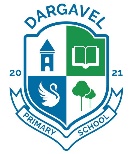 Administration of MedicationSession 2021-22 (updated May 2022) The following steps will be followed when a child requires any type of medication to be administered in school.STEP 1 – STEP 2 –STEP 3 –STEP 4 -  Storage:Classroom – epi pensinhalersdiabetes medication allergy medication, e.g. piriton (this is a back-up) Office - all prescribed medication (cupboard/ fridge dependent on storage instructions) epi pensallergy medication, e.g. piritoninhalers (this is a back-up) Administering of Medication:Whilst in school, Office Staff or SLT to administer oral medication (tablets, capsules, liquids, drops etc). Emergency treatment (epi pen, glucopen) will be administered by the nearest (trained) staff member. Support Staff, Office Staff and SLT should have their radios on them at all times. On trips out of school, the class teacher, support staff member or First Aider will administer oral medication. The class teacher is responsible to ensure the medication is taken on the trip and kept on them at all times. (see specific trip risk assessment). Staff must have their mobile phones on the trip to ensure immediate communication with other staff members on the trip and for communicating with the school office. 